2. mellékleta 8/2018. (XI.30.) önkormányzati rendelethezA TELEPÜLÉSKÉPI SZEMPONTBÓL MEGHATÁROZÓ TERÜLETEK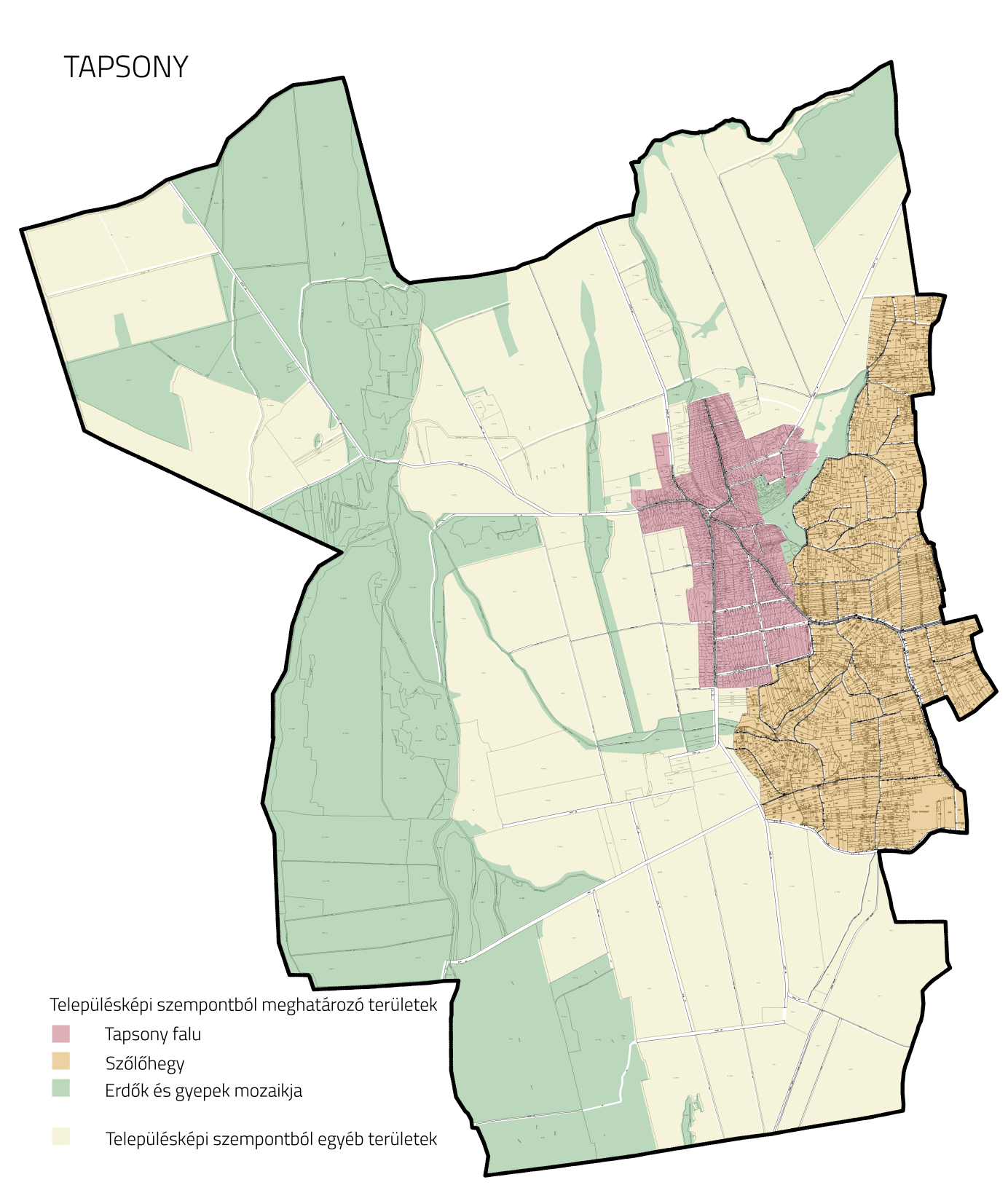 